Duben v Domově důchodců LipováV době předvelikonoční jsme se věnovali výzdobě domova a pokojů. Klientky s pracovnicemi vytvářeli jak dekorace z vajíček, tak např. i slaměné zajíce. Tradičně v této době k nám zavítaly děti ze Základní školy v Lipové v doprovodu svých učitelek. Přišly za námi s pásmem jarních a velikonočních písniček a koled. Své vystoupení měly opět krásně připravené včetně krásných dekorací a pomůcek, které samy vyráběly. Přišly zase ve dvou skupinách, nejprve menší děti od první do třetí třídy a potom ty větší. Všichni se k nám do jídelny, kde vystoupení probíhají, najednou bohužel nevejdou. Závěrem kluci vyšupali naše klientky pomlázkami a děvčata rozdávala krásné dárečky, které pro nás společně vyrobili. Moc děkujeme za návštěvu a těšíme se, až za námi děti zase přijdou. Velikonoce jsme si také užili, jak se patří. Pekli jsme beránky. Bohužel bylo venku dost chladno, tak na jarní procházky to zatím nebylo. Na Velikonoční pondělí k nám přišli koledníci. Klientky rády rozdávaly sladké koledy a dočkaly se i jemného vyšupání pomlázkou.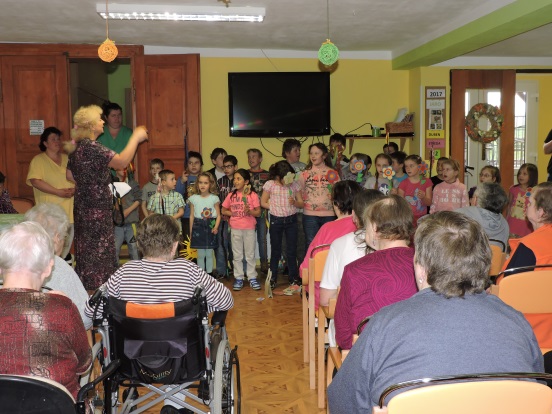 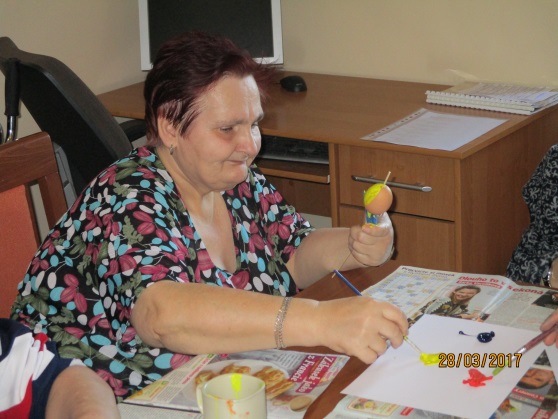 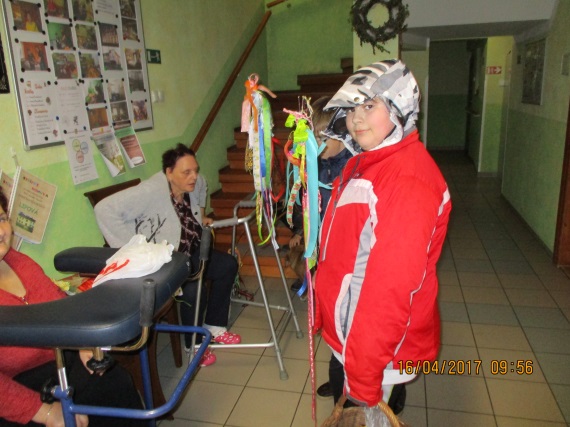 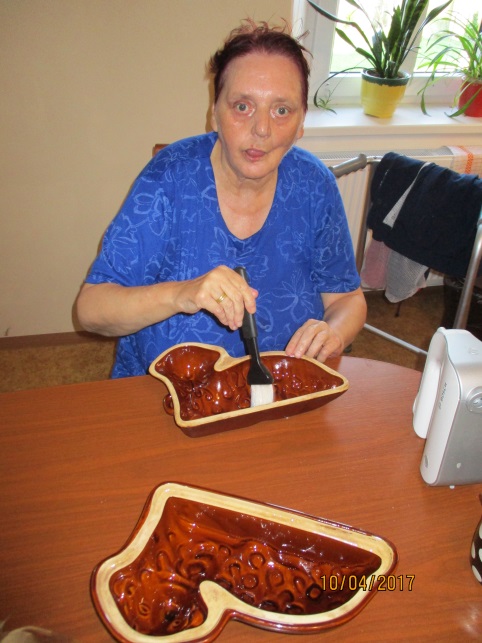 